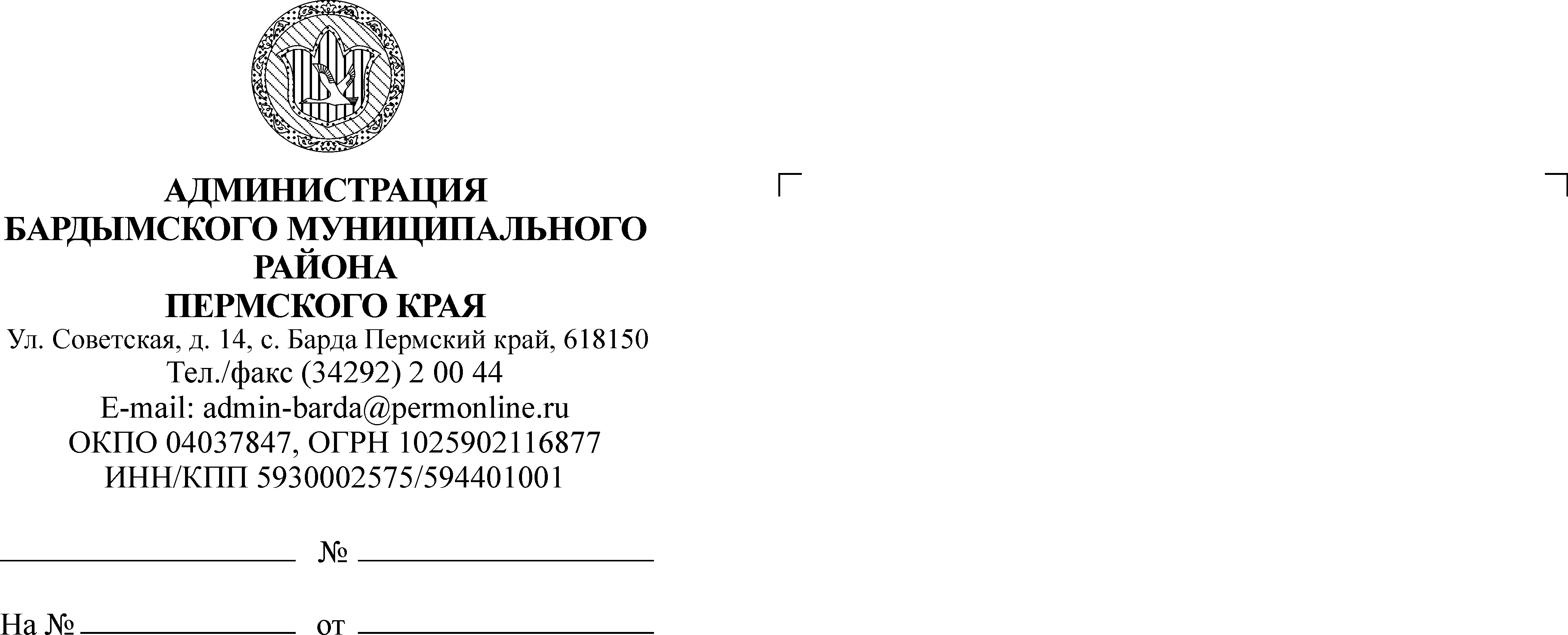 ДУМАБАРДЫМСКОГО МУНИЦИПАЛЬНОГО ОКРУГАПЕРМСКОГО КРАЯДВЕНАДЦАТОЕ  ЗАСЕДАНИЕРЕШЕНИЕ21.04.2021								         № 207О реализации мер по противодействиюкоррупции в Думе Бардымского муниципального округа и Контрольно-счетной палате Бардымского муниципального округаВ соответствии со статьей 12 Федерального закона от 25.12.2008 № 273-ФЗ «О противодействии коррупции», Федеральными законами от 21.11.2011             № 329-ФЗ «О внесении изменений в отдельные законодательные акты Российской Федерации в связи с совершенствованием государственного управления в области противодействия коррупции», от 02.03.2007 № 25-ФЗ «О муниципальной службе в Российской Федерации» Дума Бардымского муниципального округаРЕШАЕТ:Утвердить:1.1. Порядок уведомления гражданином, замещавшим должность муниципальной службы, комиссии по соблюдению требований к служебному поведению муниципальных служащих Думы Бардымского муниципального округа и Контрольно-счетной палаты Бардымского муниципального округа и урегулированию конфликта интересов, если в течение двух лет со дня увольнения с муниципальной службы  гражданин замещает на условиях трудового договора должности в организации и (или) выполняет в данной организации работы (оказывает услуги) на условиях гражданско-правового договора, если отдельные функции муниципального (административного) управления в данной  организации входили в должностные (служебные) обязанности муниципального служащего согласно Приложению 1. 1.2. Положение о проверке соблюдения гражданином, замещавшим должность муниципальной службы, запрета на замещение на условиях трудового договора должности в организации и (или) на выполнение в данной организации работ (оказание услуг) на условиях гражданско-правового договора  в случаях, предусмотренных федеральными законами, если отдельные функции муниципального (административного) управления данной организацией входили в должностные (служебные) обязанности муниципального служащего, и соблюдения работодателем условий заключения трудового договора или соблюдения условий заключения гражданско-правового договора с таким гражданином согласно Приложению 2.1.3. Порядок размещения сведений о доходах, расходах, об имуществе и обязательствах имущественного характера лиц, замещающих выборные муниципальные должности, муниципальных служащих Думы Бардымского муниципального округа, Контрольно-счетной палаты Бардымского муниципального округа и членов их семей на официальном сайте администрации Бардымского муниципального округа и предоставления этих сведений средствам массовой информации для опубликовании согласно Приложению 3.1.4. Положение о комиссии по соблюдению требований к служебному поведению муниципальных служащих Думы Бардымского муниципального округа и Контрольно-счетной палаты Бардымского муниципального округа и урегулированию конфликта интересов согласно Приложению 4.1.5. Состав комиссии по соблюдению требований к служебному поведению муниципальных служащих Думы Бардымского муниципального округа и Контрольно-счетной палаты Бардымского муниципального округа и урегулированию конфликта интересов согласно Приложению 5.   Признать утратившими силу:решение Земского Собрания Бардымского муниципального района от 26.10.2012 № 563 «О реализации мер по противодействию коррупции в Земском собрании Бардымского муниципального района и Контрольно-счетной палате Бардымского муниципального района»;решение Земского Собрания  Бардымского муниципального района от 15.11.2018 № 489  «О внесении изменений в решение Земского Собрания Бардымского муниципального района от 26.10.2012 «О реализации мер по противодействию коррупции в Земском Собрании Бардымского муниципального района и Контрольно-счетной палате Бардымского муниципального района».3. Опубликовать настоящее решение в газете «Тан» («Рассвет») и разместить на официальном сайте Бардымского муниципального округа Пермского края  барда.рф.4. Настоящее решение вступает в силу со дня его официального опубликования.5. Контроль за исполнением настоящего решения возложить на председателя Думы Бардымского муниципального округа.Председатель Думы Бардымского муниципального округа			                        И.Р. ВахитовГлава муниципального округа –глава администрации Бардымскогомуниципального округа	                                                               Х.Г.Алапанов22.04.2021Порядок уведомления гражданином, замещавшим должность муниципальной службы, комиссии по соблюдению требований к служебному поведению муниципальных служащих Думы Бардымского муниципального округа и Контрольно-счетной палаты Бардымского муниципального округа и урегулированию конфликта интересов, если в течение двух лет со дня увольнения с муниципальной службы  гражданин замещает на условиях трудового договора должности в организации и (или) выполняет в данной организации работы (оказывает услуги) на условиях гражданско-правового договора, если отдельные функции муниципального (административного) управления в данной  организации входили в его должностные (служебные) обязанности1. Гражданин, замещавший должность муниципальной службы, включенную в перечень должностей муниципальной службы, (далее  - гражданин, замещавший должность муниципальной службы),  при замещении которых гражданин в течение двух лет после увольнения не вправе замещать на условиях трудового договора должности в организации и (или) выполнять в данной организации работу (оказывать услуги) на условиях гражданско-правового договора, в случаях предусмотренных федеральными законами,  если отдельные функции муниципального (административного) управления в данной организации входили в должностные (служебные)  обязанности муниципального служащего, без согласия  комиссии по соблюдению требований к служебному поведению муниципальных служащих Думы Бардымского муниципального округа и Контрольно-счетной палаты Бардымского муниципального округа и урегулированию конфликта интересов  (далее - перечень), обязан в течение двух лет со дня увольнения с муниципальной службы при заключении трудового договора или гражданско-правового договора уведомлять комиссию по соблюдению требований к служебному поведению муниципальных служащих Думы Бардымского муниципального округа и Контрольно-счетной палаты Бардымского муниципального округа и урегулированию конфликта интересов (далее - комиссия) о намерении замещать должность на условиях трудового договора в организации и (или) выполнять в данной организации работу (оказывать услуги) в течение месяца стоимостью более ста тысяч рублей на условиях гражданско-правового договора, если отдельные функции муниципального (административного) управления данной организацией входили в должностные (служебные) обязанности муниципального служащего.2. Гражданин, замещавший должность муниципальной службы, обязан уведомить комиссию до заключения трудового договора или гражданско-правового договора.3. Уведомление направляется в комиссию в письменном виде. В уведомлении указываются:наименование организации, в которой гражданин, замещавший должность муниципальной службы, планирует замещать на условиях трудового договора должность и (или) выполнять в данной организации работу (оказывать услуги) на условиях гражданско-правового договора;адрес организации;предполагаемая дата заключения трудового (гражданско-правового) договора;должность муниципальной службы, которую ранее замещал гражданин.4. Комиссия обязана рассмотреть письменное уведомление гражданина, замещавшего должность муниципальной службы в течение семи дней со дня поступления указанного уведомления, и о принятом решении направить гражданину, замещавшему должность муниципальной службы письменное уведомление в течение одного рабочего дня и уведомить его устно в течение трех рабочих дней.5. Копия протокола или выписка из него направляются в организацию, в которой гражданин, замещавший должность муниципальной службы, планирует замещать должность (выполнять работу, оказывать услуги), в течение 3 рабочих дней со дня принятия комиссией решения.6. Гражданин, замещавший должность муниципальной службы, при согласии комиссии на замещение на условиях трудового договора должности в организации и (или) выполнение в данной организации работы (оказание данной организации услуги) в течение месяца стоимостью более ста тысяч рублей на условиях гражданско-правового договора (гражданско-правовых договоров), обязан при заключении трудового договора и (или) гражданско-правового договора сообщить работодателю  сведения о последнем месте службы.                                  Приложение 2к решению ДумыБардымского муниципального округаот 21.04.2021 № 207Положение о проверке соблюдения гражданином, замещавшим должность муниципальной службы, запрета на замещение на условиях трудового договора должности в организации и (или) на выполнение в данной организации работ (оказание услуг) на условиях гражданско-правового договора  в случаях, предусмотренных федеральными законами, если отдельные функции муниципального (административного) управления данной организацией входили в должностные (служебные) обязанности муниципального служащего, и соблюдения работодателем условий заключения трудового договора или соблюдения условий заключения гражданско-правового договора с таким гражданином1. Настоящим Положением определяется порядок осуществления проверки:а) соблюдения гражданином, замещавшим должность муниципальной службы, включенную в перечень должностей муниципальной службы, (далее - гражданин, замещавший должность муниципальной службы),  при замещении которых гражданин в течение двух лет после увольнения не вправе замещать на условиях трудового договора должности в организации и (или) выполнять в данной организации работу (оказывать услуги) на условиях гражданско-правового договора, в случаях предусмотренных федеральными законами,  если отдельные функции муниципального (административного) управления в данной организации входили в должностные (служебные)  обязанности муниципального служащего, без согласия  комиссии по соблюдению требований к служебному поведению муниципальных служащих Думы Бардымского муниципального округа и Контрольно-счетной палаты Бардымского муниципального округа и урегулированию конфликта интересов (далее - перечень), запрета на замещение на условиях трудового договора;б) соблюдения работодателем условий заключения трудового договора или соблюдения условий заключения гражданско-правового договора с  гражданином, замещавшим должность муниципальной службы.2. Основаниями для осуществления проверки являются:а) письменная информация, поступившая от работодателя, который заключил трудовой договор (гражданско-правовой договор) с гражданином, замещавшим должность муниципальной службы, в порядке, предусмотренном действующим законодательством;б) непоступление письменной информации от работодателя в течение 10 (десяти) дней с даты заключения трудового (гражданско-правового) договора, если комиссией по соблюдению требований к служебному поведению муниципальных служащих Думы Бардымского муниципального округа и Контрольно-счетной палаты Бардымского муниципального округа и урегулированию конфликта интересов (далее – комиссия) было принято решение о даче согласия на замещение должности либо выполнение работы на условиях гражданско-правового договора в организации, если отдельные функции по муниципальному (административному) управлению этой организацией входили в должностные (служебные) обязанности муниципального служащего;в) письменная информация, представленная правоохранительными органами, иными государственными органами, органами местного самоуправления, их должностными лицами, организациями и гражданами (далее - лица, направившие информацию).3. Информация анонимного характера не может служить основанием для проверки.4. Проверка, предусмотренная пунктом 1 настоящего Положения, осуществляется комиссией по соблюдению требований к служебному поведению муниципальных служащих Думы Бардымского муниципального округа и Контрольно-счетной палаты Бардымского муниципального округа и урегулированию конфликта интересов по решению председателя Думы Бардымского муниципального округа. 5. В случае поступления информации, предусмотренной подпунктом «а» пункта 2 настоящего Положения, комиссия проверяет наличие в личном деле лица, замещавшего должность муниципальной службы, копии протокола заседания комиссии (выписки из него) с решением о даче гражданину согласия на замещение должности либо выполнение работы (оказание услуги) на условиях гражданско-правового договора в организации, если отдельные функции по муниципальному (административному) управлению этой организацией входили в его должностные (служебные) обязанности (далее - протокол с решением о даче согласия).При наличии протокола с решением о даче согласия комиссия принимает решение о соблюдении гражданином, замещавшим должность муниципальной службы, и работодателем требований Федерального закона от 25.12.2008             № 273-ФЗ «О противодействии коррупции» (далее - Федеральный закон              № 273-ФЗ). Письмо работодателя  и решение комиссии приобщаются к личному делу гражданина, замещавшего должность муниципальной службы.При отсутствии протокола с решением о даче согласия либо при наличии протокола с решением об отказе гражданину в замещении должности по трудовому договору либо в выполнении работы (оказание услуги) на условиях гражданско-правового договора в организации комиссия принимает решение о несоблюдении гражданином требований Федерального закона № 273-ФЗ.Решение  о  несоблюдении  гражданином  требований  Федерального  закона № 273-ФЗ направляется работодателю не позднее следующего рабочего дня со дня принятия указанного решения. Работодатель также информируется об обязательности прекращения трудового договора и (или) гражданско-правового договора на выполнение работ (оказание услуг) гражданином, замещавшим должность муниципальной службы, в соответствии с частью 3 статьи 12 Федерального закона № 273-ФЗ.	Одновременно комиссия информирует правоохранительные органы для осуществления контроля за выполнением работодателем требований Федерального закона № 273-ФЗ.6. В случае непоступления письменной информации от работодателя в течение 10 (десяти) дней с даты заключения трудового (гражданско-правового) договора, указанной в уведомлении, комиссия принимает решение о несоблюдении работодателем обязанности, предусмотренной действующим законодательством, о чем в течение трех рабочих дней информирует правоохранительные органы.7. При поступлении информации, предусмотренной подпунктом «в» пункта 2 настоящего Положения, комиссия проверяет наличие в личном деле лица, замещавшего должность муниципальной службы:а) протокола с решением о даче согласия;б) письменной информации работодателя о заключении трудового (гражданско-правового) договора  с гражданином, замещавшим должность муниципальной службы.В случае наличия указанных документов комиссия принимает решение о соблюдении гражданином и (или) работодателем требований действующего законодательства, о чем в течение трех рабочих дней информирует лиц, направивших информацию.В случае отсутствия какого-либо из указанных в настоящем пункте документов комиссия принимает решение о несоблюдении гражданином и (или) работодателем требований действующего законодательства, о чем в течение трех рабочих дней информирует правоохранительные органы и лиц, направивших информацию.                                  Приложение 3к решению ДумыБардымского муниципального округаот 21.04.2021 № 207Порядок размещения  сведений о доходах, расходах, об имуществе и обязательствах имущественного характера лиц, замещающих выборные муниципальные должности,  муниципальных служащих  Думы Бардымского муниципального округа и Контрольно-счетной палаты Бардымского муниципального округа  и членов их семей на официальном сайте администрации Бардымского муниципального района и предоставления этих сведений средствам массовой информации для опубликования	1. Настоящий Порядок размещения сведений о доходах, расходах, об имуществе и обязательствах имущественного характера лиц, замещающих выборные муниципальные должности, муниципальных служащих Думы Бардымского муниципального округа, Контрольно-счетной палаты Бардымского муниципального округа и членов их семей на официальном сайте Бардымского муниципального округа Пермского края барда.рф и предоставления этих сведений средствам массовой информации для опубликования (далее - Порядок) разработан в соответствии с Федеральными законами  от 02.03.2007 № 25-ФЗ «О муниципальной службе в Российской Федерации», от 25.12.2008  № 273-ФЗ «О противодействии коррупции», Решением Думы Бардымского муниципального района от 27.01.2021 № 144 «Об утверждении Положения о представлении гражданами, претендующими на замещение должностей муниципальной службы в органах местного самоуправления Бардымского муниципального округа Пермского края, и муниципальными служащими, замещающими должности муниципальной службы в органах местного самоуправления Бардымского муниципального округа Пермского края, сведений о своих доходах, расходах, об имуществе и обязательствах имущественного характера, а также сведений о доходах, расходах, об имуществе и обязательствах имущественного  характера своих супруги (супруга) и несовершеннолетних детей».2. На официальном сайте Бардымского муниципального округа Пермского края барда.рф (далее - официальный сайт) размещаются и средствам массовой информации предоставляются для опубликования следующие сведения о доходах, расходах, об имуществе и обязательствах имущественного характера:2.1. перечень объектов недвижимого имущества, принадлежащих лицу, замещающему выборную муниципальную должность, муниципальному служащему, его супруге (супругу) и несовершеннолетним детям на праве собственности или находящихся в их пользовании, с указанием вида, площади и страны расположения каждого из них;2.2. перечень транспортных средств с указанием вида и марки, принадлежащих на праве собственности лицу, замещающему выборную муниципальную должность, муниципальному служащему, его супруге (супругу) и несовершеннолетним детям;2.3. декларированный годовой доход лица, замещающего выборную муниципальную должность, муниципального служащего, его супруги (супруга) и несовершеннолетних детей;2.4.  сведения об источниках получения средств, за счет которых совершены сделки (совершена сделка) по приобретению земельного участка, иного объекта недвижимого имущества, транспортного средства, ценных бумаг, долей участия, паев в уставных (складочных) капиталах организаций, если общая сумма таких сделок превышает общий доход лица, замещающего выборную муниципальную должность, муниципального служащего (работника) и его супруги (супруга) за три последних года, предшествующих отчетному периоду.3. В размещаемых на официальном сайте и предоставляемых средствам массовой информации для опубликования сведениях о доходах, расходах, об имуществе и обязательствах имущественного характера запрещается указывать:3.1. иные сведения (кроме указанных в пункте 2 настоящего Порядка) о доходах лица, замещающего выборную муниципальную должность,  муниципального служащего, его супруги (супруга) и несовершеннолетних детей, об имуществе, принадлежащем на праве собственности названным лицам, и об их обязательствах имущественного характера;3.2. персональные данные супруги (супруга), детей и иных членов семьи лица, замещающего выборную муниципальную должность, муниципального служащего;3.3. данные, позволяющие определить место жительства, почтовый адрес, телефон и иные индивидуальные средства коммуникации лица, замещающего выборную муниципальную должность, муниципального служащего, его супруги (супруга), детей и иных членов семьи;3.4. данные, позволяющие определить местонахождение объектов недвижимого имущества, принадлежащих лицу, замещающему выборную муниципальную должность, муниципальному служащему, его супруге (супругу), детям, иным членам семьи на праве собственности или находящихся в их пользовании;3.5. информацию, отнесенную к государственной тайне или являющуюся конфиденциальной.4. Сведения о доходах, расходах, об имуществе и обязательствах имущественного характера, указанные в пункте 2 настоящего Порядка, за весь период замещения лицом, замещающим выборную муниципальную должность, муниципальным служащим должностей, замещение которых влечет за собой размещение его сведений о доходах, расходах, об имуществе и обязательствах имущественного характера, а также сведения о доходах, расходах, об имуществе и обязательствах имущественного характера его супруги (супруга) и несовершеннолетних детей находятся на официальном сайте и ежегодно обновляются в течение 14 рабочих дней со дня истечения срока, установленного для их подачи.5. Формирование сведений о доходах, расходах, об имуществе и обязательствах имущественного характера, указанных в пункте 2 настоящего Порядка, размещение на официальном сайте обеспечиваются управляющим делами Думы Бардымского муниципального округа.7. Управляющий делами Думы Бардымского муниципального округа:7.1.  в течение трех рабочих дней со дня поступления запроса от средства массовой информации сообщает о нем лицу, замещающему выборную муниципальную должность, муниципальному служащему, в отношении которого поступил запрос;7.2. в течение семи рабочих дней со дня поступления запроса от средства массовой информации обеспечивает предоставление ему сведений, указанных в пункте 2 настоящего порядка, в том случае, если запрашиваемые сведения отсутствуют на официальном сайте.8. Управляющий делами Думы Бардымского муниципального округа несут в соответствии с законодательством Российской Федерации ответственность за несоблюдение настоящего Порядка, а также за разглашение сведений, отнесенных к государственной тайне или являющихся конфиденциальными.Приложениек Порядку размещения сведений о доходах, расходах,об имуществе и обязательствах имущественного характера лиц, замещающих выборные муниципальные должности, муниципальных служащих Думы Бардымского муниципального округа, Контрольно-счетной палаты Бардымского муниципального округа и членов их семей на официальном сайте Бардымского муниципального округа Пермского края барда.рф и предоставления этих сведений средствам массовой информации для опубликованияСВЕДЕНИЯо доходах, расходах, об имуществе и обязательствах имущественногохарактера лиц, замещающих выборную муниципальную должности, муниципальных служащих Думы Бардымского муниципального округа, Контрольно-счетной палатыБардымского муниципального округа и членов их семей, подлежащих размещению на официальном сайтеБардымского муниципального округа Пермского края барда.рф и предоставления этих сведений для опубликованияза _______ год                                  Приложение 4к решению ДумыБардымского муниципального округаот 21.04.2021 № 207Положение о комиссии по соблюдению требований к служебному поведению муниципальных служащих ДумыБардымского муниципального округа и Контрольно-счетной палатыБардымского муниципального округа и урегулированию конфликта интересов1. Настоящим Положением о комиссии по соблюдению требований к служебному поведению муниципальных служащих Думы Бардымского муниципального округа (далее по тексту – Дума) и Контрольно-счетной палаты Бардымского муниципального округа (далее по тексту – Контрольно – счетная палата) и урегулированию конфликта интересов (далее – Положение) определяется порядок формирования и деятельности комиссии по соблюдению требований к служебному поведению муниципальных служащих Думы и Контрольно – счетной палаты, и урегулированию конфликта интересов (далее - комиссия).2. Комиссия в своей деятельности руководствуется Конституцией Российской Федерации, федеральными конституционными законами, федеральными законами, актами Президента Российской Федерации и Правительства Российской Федерации, законами Пермского края, нормативными правовыми актами Бардымского муниципального округа и настоящим Положением.3.     Основными задачами комиссии являются содействие:а) в обеспечении соблюдения муниципальными служащими Думы и Контрольно-счетной палаты (далее по тексту - муниципальные служащие) ограничений и запретов, требований о предотвращении или урегулировании конфликта интересов, а также в обеспечении исполнения ими обязанностей, установленных Федеральным законом от 25.12.2008 № 273-ФЗ «О противодействии коррупции», другими федеральными законами (далее по тексту - требования к служебному поведению и (или) требования об урегулировании конфликта интересов);б) в осуществлении в Думе и Контрольно-счетной палате мер по предупреждению коррупции.4.    Комиссия рассматривает вопросы, связанные с решением перечисленных в пункте 3 настоящего Положения задач, в отношении муниципальных служащих, замещающих должности муниципальной службы в Думе и Контрольно-счетной палате (далее - должности муниципальной службы), относящиеся к высшей, главной, ведущей, старшей и младшей группам должностей.5.     Комиссия образуется решением Думы.6.  В состав комиссии входят председатель комиссии, его заместитель, назначаемый из числа членов комиссии, секретарь и члены комиссии. Все члены комиссии при принятии решений обладают равными правами. В отсутствие председателя комиссии его обязанности исполняет заместитель председателя комиссии.7.     В состав комиссии входят:а) депутаты Думы;б) председатель Контрольно-счетной палаты;в) управляющий делами Думы.8. Состав комиссии формируется таким образом, чтобы исключить возможность возникновения конфликта интересов, который мог бы повлиять на принимаемые комиссией решения.9.    В заседаниях комиссии с правом совещательного голоса участвуют:а) непосредственный руководитель муниципального служащего, в отношении которого комиссией рассматривается вопрос о соблюдении требований к служебному поведению и (или) требований об урегулировании конфликта интересов (за исключением случая, когда указанное лицо включается в состав комиссии);б)другие муниципальные служащие, замещающие должности муниципальной службы в Думе или Контрольно-счетной палате;в) специалисты, которые могут дать пояснения по вопросам муниципальной службы и вопросам, рассматриваемым комиссией;г) должностные лица других органов местного самоуправления;д)  представители заинтересованных организаций;е)представитель муниципального служащего, в отношении которого комиссией рассматривается вопрос о соблюдении требований к служебному поведению и(или) требований об урегулировании конфликта интересов, - по решению председателя комиссии, принимаемому в каждом конкретном случае отдельно не менее чем за три дня до дня заседания комиссии на основании ходатайства муниципального служащего, в отношении которого комиссией рассматривается этот вопрос, или любого члена комиссии.10.	Заседание комиссии считается правомочным, если на нем присутствует не менее двух третей от общего числа членов комиссии. Проведение заседаний с участием только членов комиссии, замещающих должности муниципальной службы, недопустимо.11.	При возникновении прямой или косвенной личной заинтересованности члена комиссии, которая может привести к конфликту интересов при рассмотрении вопроса, включенного в повестку дня заседания комиссии, он обязан до начала заседания заявить об этом. В таком случае соответствующий член комиссии не принимает участия в рассмотрении указанного вопроса.12.      Основанием для проведения заседания комиссии являются:а) представление председателем Думы, где муниципальный служащий замещает должность муниципальной службы в соответствии с пунктом 25 Положения о порядке проведения проверки в сфере противодействия коррупции, а также о порядке и сроках применения взысканий за коррупционные правонарушения на муниципальной службе в Пермском крае, утвержденного Указом Губернатора Пермского края от 19.07.2012 № 44, материалов проверки, свидетельствующих:о представлении муниципальным служащим недостоверных или неполных сведений о доходах, об имуществе и обязательствах имущественного характера, предусмотренных статьей 15 Федерального закона от 02.03.2007 № 25-ФЗ «О муниципальной службе в Российской Федерации»;о несоблюдении муниципальным служащим требований к служебному поведению и (или) требований об урегулировании конфликта интересов;б) поступившее:обращение гражданина, замещавшего в органе местного самоуправления должность муниципальной службы, включенную в Перечень должностей муниципальной службы в органах местного самоуправления Бардымского муниципального округа, при назначении на которые граждане и при замещении которых муниципальные служащие обязаны представлять сведения о своих доходах, об имуществе и обязательствах имущественного характера, а также сведения о доходах, расходах, об имуществе и обязательствах имущественного характера своих супруги (супруга) и несовершеннолетних детей, о даче согласия на замещение должности в коммерческой или некоммерческой организации либо на выполнение работы на условиях гражданско-правового договора в коммерческой или некоммерческой организации, если отдельные функции по муниципальному управлению этой организацией входили в его должностные (служебные) обязанности, до истечения двух лет со дня увольнения с муниципальной службы;заявление муниципального служащего о невозможности по объективным причинам представить сведения о доходах, об имуществе и обязательствах имущественного характера своих супруги (супруга) и несовершеннолетних детей;заявление муниципального служащего о невозможности выполнить требования Федерального закона от 07.05.2013 № 79-ФЗ «О запрете отдельным категориям лиц открывать и иметь счета (вклады), хранить наличные денежные средства и ценности в иностранных банках, расположенных за пределами территории Российской Федерации, владеть и (или) пользоваться иностранными финансовыми инструментами» в связи с арестом, запретом распоряжения, наложенными компетентными органами иностранного государства в соответствии с законодательством данного иностранного государства, на территории которого находятся счета (вклады), осуществляется хранение наличных денежных средств и ценностей в иностранном банке и (или) имеются иностранные финансовые инструменты, или в связи с иными обстоятельствами, не зависящими от его воли или воли его супруги (супруга) и несовершеннолетних детей;уведомление муниципального служащего о возникновении личной заинтересованности при исполнении должностных обязанностей, которая приводит или может привести к конфликту интересов;в) представление председателя Думы Бардымского муниципального округа  или любого члена комиссии, касающееся обеспечения соблюдения муниципальным служащим требований к служебному поведению и (или) требований об урегулировании конфликта интересов либо осуществления мер по предупреждению коррупции;г) представление лицом, принявшим решение об осуществлении контроля за расходами, материалов проверки, свидетельствующих о представлении муниципальным служащим недостоверных или неполных сведений, предусмотренных частью 1 статьи 3 Федерального закона от 03.12.2012 № 230-ФЗ «О контроле за соответствием расходов лиц, замещающих государственные должности, и иных лиц их доходам».д) поступившее в соответствии с частью 4 статьи 12 Федерального закона от 25.12.2008 № 273-ФЗ «О противодействии коррупции» и статьей 64.1 Трудового кодекса Российской Федерации уведомление работодателя о заключении с гражданином, замещавшим должность муниципальной службы, включенную в перечень должностей, утвержденный нормативным правовым актом Думы Бардымского муниципального округа, трудового договора или гражданско-правового договора (гражданско-правовых договоров) на выполнение работ (оказание услуг), если отдельные функции муниципального управления данной организацией входили в его должностные (служебные) обязанности, исполняемые во время замещения должности, при условии, что указанному гражданину комиссией ранее было отказано во вступлении в трудовые и гражданско-правовые отношения с указанным работодателем или что вопрос о даче согласия такому гражданину на замещение им на условиях трудового договора должности в организации и (или) выполнение в данной организации работ (оказание данной организации услуг) в течение месяца стоимостью более ста тысяч рублей на условиях гражданско-правового договора (гражданско-правовых договоров) комиссией не рассматривался.13. Комиссия не рассматривает сообщения о преступлениях и административных правонарушениях, а также анонимные обращения, не проводит проверки по фактам нарушения служебной дисциплины.14. В обращении, указанном в абзаце втором подпункта "б" пункта 12 настоящего Положения, указываются: фамилия, имя, отчество гражданина, дата его рождения, адрес места жительства, замещаемые должности в течение последних двух лет до дня увольнения с муниципальной службы, наименование, местонахождение коммерческой или некоммерческой организации, характер ее деятельности, должностные (служебные) обязанности, исполняемые гражданином во время замещения им должности муниципальной службы, функции по муниципальному управлению в отношении коммерческой или некоммерческой организации, вид договора (трудовой или гражданско-правовой), предполагаемый срок его действия, сумма оплаты за выполнение (оказание) по договору работ (услуг). Комиссией осуществляется рассмотрение обращения, по результатам которого подготавливается мотивированное заключение по существу обращения с учетом требований статьи 12 Федерального закона от 25.12.2008 № 273-ФЗ «О противодействии коррупции».15. Обращение, указанное в абзаце втором подпункта "б" пункта 12 настоящего Положения, может быть подано муниципальным служащим, планирующим свое увольнение с муниципальной службы, и подлежит рассмотрению комиссией в соответствии с настоящим Положением.16. Уведомление, указанное в подпункте "д" пункта 12 настоящего Положения, рассматривается комиссией, которая осуществляет подготовку мотивированного заключения о соблюдении гражданином, замещавшим должность муниципальной службы в Думе и Контрольно – счетной палате Бардымского муниципального округа, требований статьи 12 Федерального закона от 25.12.2008 № 273-ФЗ «О противодействии коррупции».17. Уведомление, указанное в абзаце пятом подпункта "б" пункта 12 настоящего Положения, рассматривается комиссией, которая осуществляет подготовку мотивированного заключения по результатам рассмотрения уведомления.18. При подготовке мотивированного заключения по результатам рассмотрения обращения, указанного в абзаце втором подпункта "б" пункта 12 настоящего Положения, или уведомлений, указанных в абзаце пятом подпункта "б" и подпункте "д" пункта 12 настоящего Положения, комиссия, имеет право проводить собеседование с муниципальным служащим, представившим обращение или уведомление, получать от него письменные пояснения, а председатель Думы Бардымского муниципального округа может направлять в установленном порядке запросы в государственные органы, органы местного самоуправления и заинтересованные организации. Обращение или уведомление, а также заключение и другие материалы в течение семи рабочих дней со дня поступления обращения или уведомления представляются председателю комиссии. В случае направления запросов обращение или уведомление, а также заключение и другие материалы представляются председателю комиссии в течение 45 дней со дня поступления обращения или уведомления. Указанный срок может быть продлен, но не более чем на 30 дней.19. Мотивированные заключения, предусмотренные пунктами 14, 16 и 17 настоящего Положения, должны содержать:а) информацию, изложенную в обращениях или уведомлениях, указанных в абзацах втором и пятом подпункта "б" и подпункте "д" пункта 12 настоящего Положения;б) информацию, полученную от государственных органов, органов местного самоуправления и заинтересованных организаций на основании запросов;в) мотивированный вывод по результатам предварительного рассмотрения обращений и уведомлений, указанных в абзацах втором и пятом подпункта "б" и подпункте "д" пункта 12 настоящего Положения, а также рекомендации для принятия одного из решений в соответствии с пунктами 29, 32, 34 настоящего Положения или иного решения.20. Председатель комиссии при поступлении к нему информации, содержащей основания для проведения заседания комиссии:а) в 10-дневный срок назначает дату заседания комиссии. При этом дата заседания комиссии не может быть назначена позднее 20 дней со дня поступления указанной информации, за исключением случаев, предусмотренных пунктами 21 и 22 настоящего Положения;б) организует ознакомление муниципального служащего, в отношении которого комиссией рассматривается вопрос о соблюдении требований к служебному поведению и (или) требований об урегулировании конфликта интересов, его представителя, членов комиссии и других лиц, участвующих в заседании комиссии, с результатами ее проверки;в) рассматривает ходатайства о приглашении на заседание комиссии лиц, указанных в подпункте "б" пункта 10 настоящего Положения, принимает решение об их удовлетворении (об отказе в удовлетворении) и о рассмотрении (об отказе в рассмотрении) в ходе заседания комиссии дополнительных материалов.21. Заседание комиссии по рассмотрению заявлений, указанных в абзацах третьем и четвертом подпункта "б" пункта 12 настоящего Положения, как правило, проводится не позднее одного месяца со дня истечения срока, установленного для представления сведений о доходах, об имуществе и обязательствах имущественного характера.22. Уведомление, указанное в подпункте "д" пункта 12 настоящего Положения, как правило, рассматривается на очередном (плановом) заседании комиссии.23. Заседание комиссии проводится, как правило, в присутствии муниципального служащего, в отношении которого рассматривается вопрос о соблюдении требований к служебному поведению и (или) требований об урегулировании конфликта интересов, или гражданина, замещавшего должность муниципальной службы в Думе и Контрольно – счетной палате Бардымского муниципального округа. О намерении лично присутствовать на заседании комиссии муниципальный служащий или гражданин указывает в обращении, заявлении или уведомлении, представляемых в соответствии с подпунктом "б" пункта 12 настоящего Положения.24. Заседания комиссии могут проводиться в отсутствие муниципального служащего или гражданина в случае:а) если в обращении, заявлении или уведомлении, предусмотренных подпунктом "б" пункта 12 настоящего Положения, не содержится указания о намерении муниципального служащего или гражданина лично присутствовать на заседании комиссии;б) если муниципальный служащий или гражданин, намеревающиеся лично присутствовать на заседании комиссии и надлежащим образом извещенные о времени и месте его проведения, не явились на заседание комиссии.25. На заседании комиссии заслушиваются пояснения муниципального служащего или гражданина, замещавшего должность муниципальной службы в Думе и Контрольно – счетной палате Бардымского муниципального округа (с их согласия), и иных лиц, рассматриваются материалы по существу вынесенных на данное заседание вопросов, а также дополнительные материалы.26. Члены комиссии и лица, участвовавшие в ее заседании, не вправе разглашать сведения, ставшие им известными в ходе работы комиссии.27. По итогам рассмотрения вопроса, указанного в абзаце втором подпункта "а" пункта 12 настоящего Положения, комиссия принимает одно из следующих решений:а) установить, что сведения о доходах, об имуществе и обязательствах имущественного характера, представленные муниципальным служащим, являются достоверными и полными;б) установить, что сведения о доходах, об имуществе и обязательствах имущественного характера, представленные муниципальным служащим, являются недостоверными и (или) неполными. В этом случае комиссия рекомендует применить к муниципальному служащему конкретную меру ответственности.28. По итогам рассмотрения вопроса, указанного в абзаце третьем подпункта "а" пункта 12 настоящего Положения, комиссия принимает одно из следующих решений:а) установить, что муниципальный служащий соблюдал требования к служебному поведению и (или) требования об урегулировании конфликта интересов;б) установить, что муниципальный служащий не соблюдал требования к служебному поведению и (или) требования об урегулировании конфликта интересов. В этом случае комиссия рекомендует указать муниципальному служащему на недопустимость нарушения требований к служебному поведению и (или) требований об урегулировании конфликта интересов либо применить к муниципальному служащему конкретную меру ответственности.29. По итогам рассмотрения вопроса, указанного в абзаце втором подпункта "б" пункта 12 настоящего Положения, комиссия принимает одно из следующих решений:а) дать гражданину согласие на замещение должности в коммерческой или некоммерческой организации либо на выполнение работы на условиях гражданско-правового договора в коммерческой или некоммерческой организации, если отдельные функции по муниципальному управлению этой организацией входили в его должностные (служебные) обязанности;б) отказать гражданину в замещении должности в коммерческой или некоммерческой организации либо в выполнении работы на условиях гражданско-правового договора в коммерческой или некоммерческой организации, если отдельные функции по муниципальному управлению этой организацией входили в его должностные (служебные) обязанности, и мотивировать свой отказ.30. По итогам рассмотрения вопроса, указанного в абзаце третьем подпункта "б" пункта 12 настоящего Положения, комиссия принимает одно из следующих решений:а) признать, что причина непредставления муниципальным служащим сведений о доходах, об имуществе и обязательствах имущественного характера своих супруги (супруга) и несовершеннолетних детей является объективной и уважительной;б) признать, что причина непредставления муниципальным служащим сведений о доходах, об имуществе и обязательствах имущественного характера своих супруги (супруга) и несовершеннолетних детей не является уважительной. В этом случае комиссия рекомендует муниципальному служащему принять меры по представлению указанных сведений;в) признать, что причина непредставления муниципальным служащим сведений о доходах, об имуществе и обязательствах имущественного характера своих супруги (супруга) и несовершеннолетних детей необъективна и является способом уклонения от представления указанных сведений. В этом случае комиссия рекомендует применить к муниципальному служащему конкретную меру ответственности.31. По итогам рассмотрения вопроса, указанного в абзаце четвертом подпункта "б" пункта 12 настоящего Положения, комиссия принимает одно из следующих решений:а) признать, что обстоятельства, препятствующие выполнению требований Федерального закона «О запрете отдельным категориям лиц открывать и иметь счета (вклады), хранить наличные денежные средства и ценности в иностранных банках, расположенных за пределами территории Российской Федерации, владеть и (или) пользоваться иностранными финансовыми инструментами», являются объективными и уважительными;б) признать, что обстоятельства, препятствующие выполнению требований Федерального закона «О запрете отдельным категориям лиц открывать и иметь счета (вклады), хранить наличные денежные средства и ценности в иностранных банках, расположенных за пределами территории Российской Федерации, владеть и (или) пользоваться иностранными финансовыми инструментами», не являются объективными и уважительными. В этом случае комиссия рекомендует применить к муниципальному служащему конкретную меру ответственности.32. По итогам рассмотрения вопроса, указанного в абзаце пятом подпункта "б" пункта 12 настоящего Положения, комиссия принимает одно из следующих решений:а) признать, что при исполнении муниципальным служащим должностных обязанностей конфликт интересов отсутствует;б) признать, что при исполнении муниципальным служащим должностных обязанностей личная заинтересованность приводит или может привести к конфликту интересов. В этом случае комиссия рекомендует муниципальному служащему принять меры по урегулированию конфликта интересов или по недопущению его возникновения;в) признать, что муниципальный служащий не соблюдал требования об урегулировании конфликта интересов. В этом случае комиссия рекомендует применить к муниципальному служащему конкретную меру ответственности.33. По итогам рассмотрения вопроса, указанного в подпункте "г" пункта 12 настоящего Положения, комиссия принимает одно из следующих решений:а) признать, что сведения, представленные муниципальным служащим в соответствии с частью 1 статьи 3 Федерального закона «О контроле за соответствием расходов лиц, замещающих государственные должности, и иных лиц их доходам», являются достоверными и полными;б) признать, что сведения, представленные муниципальным служащим в соответствии с частью 1 статьи 3 Федерального закона «О контроле за соответствием расходов лиц, замещающих государственные должности, и иных лиц их доходам», являются недостоверными и (или) неполными. В этом случае комиссия рекомендует применить к муниципальному служащему конкретную меру ответственности и (или) направить материалы, полученные в результате осуществления контроля за расходами, в органы прокуратуры и (или) иные государственные органы в соответствии с их компетенцией.34. По итогам рассмотрения вопроса, указанного в подпункте "д" пункта 12 настоящего Положения, комиссия принимает в отношении гражданина, замещавшего должность муниципальной службы в Думе и Контрольно – счетной палате Бардымского муниципального округа, одно из следующих решений:а) дать согласие на замещение им должности в коммерческой или некоммерческой организации либо на выполнение работы на условиях гражданско-правового договора в коммерческой или некоммерческой организации, если отдельные функции по муниципальному управлению этой организацией входили в его должностные (служебные) обязанности;б) установить, что замещение им на условиях трудового договора должности в коммерческой или некоммерческой организации и (или) выполнение в коммерческой или некоммерческой организации работ (оказание услуг) нарушают требования статьи 12 Федерального закона от 25.12.2008 N 273-ФЗ «О противодействии коррупции». В этом случае комиссия рекомендует проинформировать об указанных обстоятельствах органы прокуратуры и уведомившую организацию.35. По итогам рассмотрения вопросов, предусмотренных подпунктами "а", "б", "г" и "д" пункта 12 настоящего Положения, при наличии к тому оснований комиссия может принять иное, не предусмотренное пунктами 27-34 настоящего Положения, решение. Основания и мотивы принятия такого решения должны быть отражены в протоколе заседания комиссии.36. По итогам рассмотрения вопроса, предусмотренного подпунктом "в" пункта 12 настоящего Положения, комиссия принимает соответствующее решение.37. Для исполнения решений комиссии могут быть подготовлены проекты нормативных правовых актов, решений.38. Решения комиссии по вопросам, указанным в пункте 12 настоящего Положения, принимаются тайным голосованием (если комиссия не примет иное решение) простым большинством голосов присутствующих на заседании членов комиссии.39. Решения комиссии оформляются протоколами, которые подписывают члены комиссии, принимавшие участие в ее заседании. Решения комиссии, за исключением решения, принимаемого по итогам рассмотрения вопроса, указанного в абзаце втором подпункта "б" пункта 12 настоящего Положения носят рекомендательный характер. Решение, принимаемое по итогам рассмотрения вопроса, указанного в абзаце втором подпункта "б" пункта 12 настоящего Положения, носит обязательный характер.40. В протоколе заседания комиссии указываются:а) дата заседания комиссии, фамилии, имена, отчества членов комиссии и других лиц, присутствующих на заседании;б) формулировка каждого из рассматриваемых на заседании комиссии вопросов с указанием фамилии, имени, отчества, должности муниципального служащего, в отношении которого рассматривается вопрос о соблюдении требований к служебному поведению и (или) требований об урегулировании конфликта интересов;в) предъявляемые к муниципальному служащему претензии, материалы, на которых они основываются;г) содержание пояснений муниципального служащего и других лиц по существу предъявляемых претензий;д) фамилии, имена, отчества выступивших на заседании лиц и краткое изложение их выступлений;е) источник информации, содержащей основания для проведения заседания комиссии, дата поступления информации;ж) другие сведения;з) результаты голосования;и) решение и обоснование его принятия.41. Член комиссии, несогласный с ее решением, вправе в письменной форме изложить свое мнение, которое подлежит обязательному приобщению к протоколу заседания комиссии и с которым должен быть ознакомлен муниципальный служащий.42. Копии протокола заседания комиссии в 7-дневный срок со дня заседания направляются председателю Думы Бардымского муниципального округа, полностью или в виде выписок из него - муниципальному служащему, а также по решению комиссии - иным заинтересованным лицам.43. Председатель Думы Бардымского муниципального округа обязан рассмотреть протокол заседания комиссии и вправе учесть в пределах своей компетенции содержащиеся в нем рекомендации при принятии решения о применении к муниципальному служащему мер ответственности, предусмотренных нормативными правовыми актами Российской Федерации, а также по иным вопросам организации противодействия коррупции. О рассмотрении рекомендаций комиссии и принятом решении председатель Думы Бардымского муниципального округа в письменной форме уведомляет комиссию в месячный срок со дня поступления к нему протокола заседания комиссии. Решение председателя Думы Бардымского муниципального округа оглашается на ближайшем заседании комиссии и принимается к сведению без обсуждения.44. В случае установления комиссией признаков дисциплинарного проступка в действиях (бездействии) муниципального служащего информация об этом представляется председателю Думы Бардымского муниципального округа  для решения вопроса о применении к муниципальному служащему мер ответственности, предусмотренных нормативными правовыми актами Российской Федерации.45. В случае установления комиссией факта совершения муниципальным служащим действия (факта бездействия), содержащего признаки административного правонарушения или состава преступления, председатель комиссии обязан передать информацию о совершении указанного действия (бездействии) и подтверждающие такой факт документы в правоприменительные органы в 3-дневный срок, а при необходимости - немедленно.46. Копия протокола заседания комиссии или выписка из него приобщается к личному делу муниципального служащего, в отношении которого рассмотрен вопрос о соблюдении требований к служебному поведению и (или) требований об урегулировании конфликта интересов.47. Выписка из решения комиссии, заверенная подписью секретаря комиссии и печатью Думы Бардымского муниципального округа, вручается гражданину, замещавшему должность муниципальной службы в Думе или Контрольной – счетной палате Бардымского муниципального округа, в отношении которого рассматривался вопрос, указанный в абзаце втором подпункта "б" пункта 12 настоящего Положения, под роспись или направляется заказным письмом с уведомлением по указанному им в обращении адресу не позднее одного рабочего дня, следующего за днем проведения соответствующего заседания комиссии.48. Организационно-техническое и документационное обеспечение деятельности комиссии, а также информирование членов комиссии о вопросах, включенных в повестку дня, о дате, времени и месте проведения заседания, ознакомление членов комиссии с материалами, представляемыми для обсуждения на заседании комиссии, осуществляются секретарем комиссии.Приложение 5к решению ДумыБардымского муниципального округаот 21.04.2021 № 207 Состав комиссии по соблюдению требований к служебному поведению муниципальных служащих Думы Бардымского муниципального округа и Контрольно-счетной палаты Бардымского муниципального округа и урегулированию конфликта интересов	Председатель комиссии:Исмагилова Нурия Габдрахмановна  - депутат Думы Бардымского муниципального округа	Заместитель председателя комиссии:Шахманаева Зухра Тамимовна – председатель Контрольно – счетной палаты Бардымского муниципального округа 	Секретарь комиссии:Рангулова Лилия Илдусовна – управляющий делами Думы Бардымского муниципального округа	Члены комиссии:Халитов Гамиль Гайсович  - депутат Думы Бардымского муниципального округа;Утяганов Ильдар Альфизович - депутат Думы Бардымского муниципального округаПриложение 1к решению ДумыБардымского муниципального округаот 21.04.2021 № 207Nп/пФамилия, имя, отчество, должность муниципального служащего (для членов семьи - родство)Декларированный годовой доход (включая доходы по основному  месту работы и от иных источников) за 2020 год(руб.)Перечень объектов недвижимого имущества и транспортных средств, принадлежащих на праве собственностиПеречень объектов недвижимого имущества и транспортных средств, принадлежащих на праве собственностиПеречень объектов недвижимого имущества и транспортных средств, принадлежащих на праве собственностиПеречень объектов недвижимого имущества и транспортных средств, принадлежащих на праве собственностиПеречень объектов недвижимого имущества, находящихся в пользованииПеречень объектов недвижимого имущества, находящихся в пользованииПеречень объектов недвижимого имущества, находящихся в пользованииСведения об источниках получения средств, за счет которых совершены сделки по приобретению земельного участка, иного объекта недвижимого имущества, транспортного средства, ценных бумаг, долей участия, паев в уставных (складочных) капиталах организацийNп/пФамилия, имя, отчество, должность муниципального служащего (для членов семьи - родство)Декларированный годовой доход (включая доходы по основному  месту работы и от иных источников) за 2020 год(руб.)Вид объекта недвижимостиПлощадь (кв. м)Страна расположенияВид, марка транспортного средстваВид объекта недвижимостиПлощадь (кв. м)Страна расположенияСведения об источниках получения средств, за счет которых совершены сделки по приобретению земельного участка, иного объекта недвижимого имущества, транспортного средства, ценных бумаг, долей участия, паев в уставных (складочных) капиталах организаций1234567891011